Title ATitle BTitle CLine ALink to Google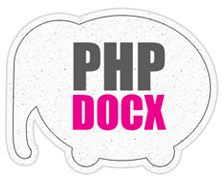 